Editorial HighlightsAutumn/Winter 2020UPFRONTKeynoteRichard Fain, president and CEO of Royal Caribbean Cruises Ltd, provides the keynote for our second issue of 2020, sharing his thoughts about changing industry dynamics from brands and ship types to cruise regions and source markets. Fain’s regular annual contribution to Cruise & Ferry Review continues to be an eagerly awaited perspective across the industry.MarketwatchAn eclectic round-up of global cruise and ferry news, views, opinions and insights that cover all segments of the passenger shipping industry. Our extended story in this issue looks into how cruise and ferry passenger volumes have grown in recent years and seeks an expert view to forecast future traffic.CRUISE BUSINESSRoundtable: The sustainability agendaOur roundtable in this issue invites cruise line CEOs to discuss the highlights in their latest sustainability reports and comment on future initiatives. A wide range of initiatives will be discussed from LNG and shore power to sustainable materials and advanced technology. The roundtable will be immediately followed by an interview with Paul Holthus, founding president and CEO of World Ocean Council.PLUS Executive interviews with:Christine Duffy, president, Carnival Cruise LineRoberto Martinoli, president, Silversea CruisesNeil Palomba, president, Costa CruisesMário Ferreira, owner, Mystic Cruises and Niko CruisesArild Myrvoll, CEO, Havila VoyagesJan Swartz, president, Princess CruisesCharles Robertson, president, American Cruise LinesGlen Moroney, owner and chairman, Scenic GroupKelly Craighead, president and CEO, Cruise Lines Industry AssociationFERRY BUSINESSRoundtable: Inspiring passenger confidenceLong-haul tourism will take longer to recover from the pandemic, providing an opportunity for the ferry industry to bounce back faster and capitalise on our deep-rooted desire to travel. Some industry commentators are predicting a renaissance for passenger ferry travel, with the sector’s long-term fortunes relying on its ability to quickly engender loyalty among its new broader customer demographic.PLUS Executive interviews with:Mike Corrigan, CEO, InterferryFrancis Portelli, managing director, Virtu HoldingsAmy Scarton, CEO, Washington State FerriesFran Collins, CEO, Red Funnel FerriesKathryn Banks, director, Pentland FerriesDavid Sopta, president, JadrolinijaJohan Roos, executive director of EU and IMO affairs, InterferryMichael Grey, freelance correspondentBUILDING & REFURBISHMENTFeature: Classification outlookThe utilisation of remote services in recent months has transformed the current balance of classification services. Class societies have also provided essdential support and innovation across their portfolio of traditional services. We talk to leading societies about the new services that they’ve introduced and ask them about the implications for the long-term classification landscape.ReportCruise order book – cruise line and shipyard executives share their highlights and talk about recent launches. We also review the progress being made on key newbuilds that are due to debut in H2 2020: PLUS:Ferry order book – a review of the highlights in the global order book that are continuing to keep this industry sector buoyant.Repair and refurbishment highlights – highlights of significant projects completed in H1 2020 and a look ahead to some of the deliveries scheduled for H2 2020.MARINE OPERATIONSFeature: Enhancing safety at seaThe requirements for innovation and continuous improvement of operational safety is paramount. Inevitably, technology has a growing role in enhancing every aspect of safety and security for ships, ports, marine facilities, passengers and crew. Research and development of new and improved products and services remains essential to further enhance an already strong industry safety record. In this feature we ask suppliers to share news about their product innovations and emerging technologies.Featuring an interview with Heike Deggim, director of the maritime safety division at International Maritime Organization PLUS Executive interviews withLinden Coppell, director of sustainability, Norwegian Cruise LineJan Helge Pile, senior vice president of marine and technical operations, Color LineErik Lewenhaupt, head of sustainability, Stena Line GroupDr Cleopatra Doumbia-Henry, president, World Maritime UniversityAdditional topics covered:Safety and securityTelecommunicationsWater and waste managementEnvironmental and hygieneHeating, ventilation and air conditioningONBOARD EXPERIENCEFeature: Reviving the refurbishment marketInterior outfitters have been hit hard during the pandemic and yet they have remained steadfastly positive about the future of the industry. While their revenues have been decimated and workforces sadly depleted, outfitting businesses have been reviewing project procedures and processes to make improvements for the benefit of their clients. In this report we speak to some of the leading names in the field to share their insights and wisdom.Report: Cruise Ship Interiors Expo previewAll the big names in the cruise interiors business are now heading to London in December and we’re hosting the VIP lounge once again. In this special report we’ll share highights of the conference, exhibition and social scene and give the inside scoop on what not to miss at the event!PLUS interviews withErik Wolf, World Food Travel AssociationAndy Yuill, SMC DesignFredrik Johansson, Tillberg DesignGreg Walton, Studio DADOMarco de Jorio, De Jorio Design Brian McConville, MJM Marine Mike Oliver, TrimlineGabriele Cafaro, Marine Interiors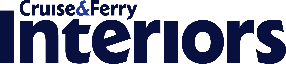 PORTS & DESTINATIONSFeature: Rebuilding cruise tourismIntroduced by Chiara Giorgi, global event director, Seatrade Cruise Events, this feature seeks expert commentary from two tourism experts as cruise lines slowly starting to resume operations. Caribbean communities have been hit hard by the loss of tourism revenue, likewise port cities around the world. Neil Walters, president of the Caribbean Tourism Organisation and Chen Jining, chairman, World Tourism Cities Federation, provide their perspectives on the rebuilding job in progress.Interview: A planner’s perspectiveItinerary planners are regulars on the speaker circuit and this series of interviews will see CFR talking with a selection of these familiar and well-informed industry experts to get the inside track on key issues over the next few years. Seabourn’s Timothy Littley kicked off the series in our Spring/Summer 2020 issue and news will follow shortly about the second planner for our Autumn/Winter 2020 issue.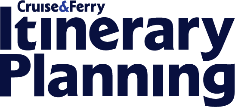 Regional reportsA series of interviews, commentaries and reports about ports, destinations and shore excursions in each of the following regions:North America & CanadaSouth AmericaCentral America & CaribbeanNorthern EuropeMediterranean & Black SeaMiddle EastAfrica, Gulf & Indian OceanAsia Pacific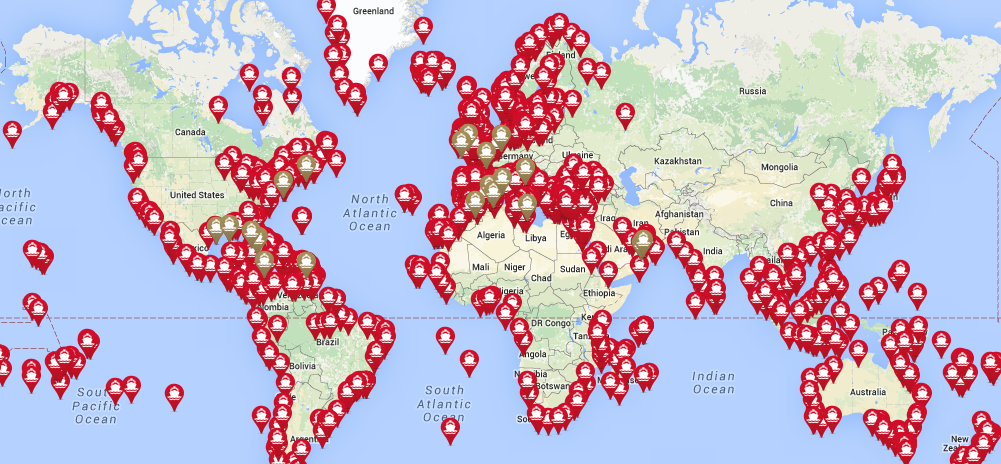 FURTHER INFORMATIONEventsCopies of Cruise & Ferry magazines will be available at the following events:	Ferry Safety & Technology ConferenceFerry Shipping SummitSeatrade Cruise GlobalPoisidoniaCruise Ship Interiors Expo AmericaElectric & Hybrid Marine World ExpoSMMEuroportCruise Europe ConferenceGreenport Cruise CongressMedCruise General AssemblyCanadian Ferry Operators ConferenceIMPA LondonInterferry ConferenceOceans 2000The Future of the Naval ArchitectSustainable Ocean SummitInternational Cruise SummitCruise Ship Interiors Expo EuropeClIA Executive Partner SummitPartnersCruise & Ferry Review is proud to partner with the following industry organisations: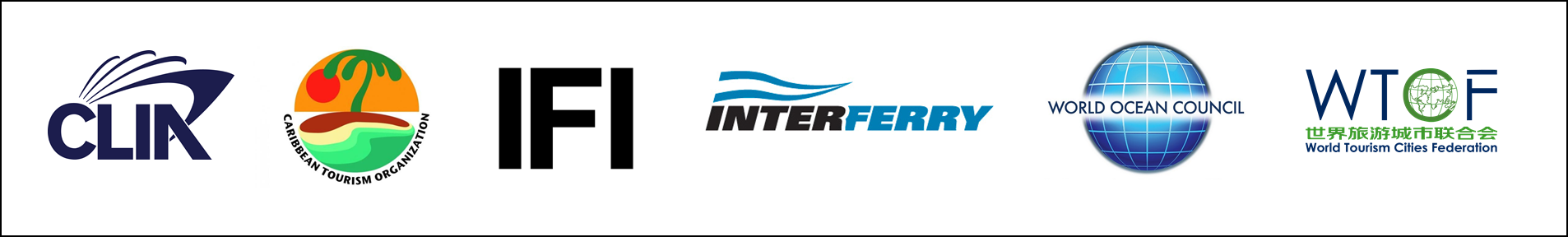 Contacts:Rebecca Gibson, Associate Editor				Jon Ingleton, Executive EditorEmail: rebecca.gibson@tudor-rose.co.uk			Email: jon.ingleton@tudor-rose.co.ukTel: +44 116 222 9900						Tel: +44 116 222 9900Note: this editorial plan is subject to the interview availability of the organisations and individuals listed. Alternative contributors will be found if they are required.Ship nameCruise LineShipyardDelivery dateMardi GrasCarnival Cruise LineMeyer TurkuH2 2020UltramarineQuark Expeditions BrodosplitH2 2020Celebrity BeyondCelebrity CruisesSTX FranceH2 2020Crystal EndeavourCrystal CruisesMV WerftenH2 2020Odyssey of the SeasRoyal Caribbean InternationalMeyer WerftH2 2020MSC VirtuosaMSC CruisesSTX FranceH2 2020Silver MoonSilversea CruisesFincantieriH2 2020Costa FirenzeCosta CruisesFincantieriH2 2020Scenic Eclipse IIScenic CruisesUljanikH2 2020Le SurvillePonantVard NorwayH2 2020Coral GeographerCoral ExpeditionsVard Vung TauH2 2020